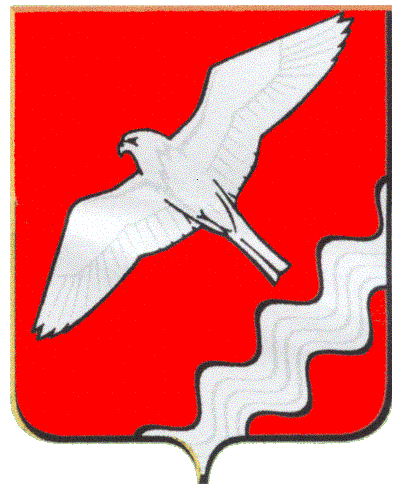 ГЛАВАМУНИЦИПАЛЬНОГО ОБРАЗОВАНИЯ КРАСНОУФИМСКИЙ ОКРУГПОСТАНОВЛЕНИЕот 31.08.2018 г. № 85г. КрасноуфимскОб утверждении Плана мероприятий, посвященных проведениюДня солидарности в борьбе с терроризмом на территории Муниципального образования Красноуфимский округВ соответствии с Комплексным планом противодействия идеологии терроризма в Российской Федерации на 2013–2018 годы, утверждённым Президентом Российской Федерации 26.04.2013 № Пр-1069, руководствуясь ст. 26 Устава Муниципального образования Красноуфимский округ,П О С Т А Н О В Л Я Ю:Утвердить План мероприятий, посвященных проведению Дня солидарности в борьбе с терроризмом на территории Муниципального образования Красноуфимский округ (прилагается).2. Настоящее постановление разместить на официальном сайте Муниципального образования Красноуфимский округ. 3. Контроль за исполнением настоящего постановления возложить на заместителя главы Администрации МО Красноуфимский округ по общим вопросам Шандыбина Е.С.Глава Муниципального образования Красноуфимский округ					 		Ряписов О.В.Приложениек постановлению главы МО Красноуфимский округот  31 августа 2018 г. № 85План мероприятий, посвященных проведениюДню солидарности в борьбе с терроризмом на территории Муниципального образования Красноуфимский округ Структурное подразделениеДатаМероприятиеМесто проведенияКлючиковский СДК02.09Познавательная лекция «Скажем терроризму - нет!»Ключиковский СДККлючиковский СДК02.09Показ фильма «Всадник по имени смерть»Ключиковский СДКНатальинский СДК03.09Урок памяти трагедии в Беслане для детей и подростков «Помнить, чтобы жизнь продолжалась…»Натальинский СДК, Натальинская СОШСаранинский СДК03.09Флэшмоб «В день памяти зажжем мы свечи»Саранинский СДКСызгинский СДК03.09Урок мужества «Не забыть нам этой даты, что покончила с войной»Сызгинский СДКВерхнебугалышский СДК03.09Час памяти «Нам нужно помнить этот день»Бугалышская СОШТат-Еманзельгинский СК01.09Информационный час «Мы хотим в мире жить»Тат-Еманзельгинский СКТат-Еманзельгинский СК01.09Книжная выставка «Моя Россия без терроризма»Тат-Еманзельгинский СКТат-Еманзельгинский СК03.09Информационная программа «Памяти жертвам террора» Тат-Еманзельгинский СКРахмангуловский СДК01.09Информационный час «Мирное небо» Рахмангуловский СДКСарсинский СДК 03.09Квест-игра «Будь внимателен и бдителен» Сарсинский СДКНижнеиргинский СДК02.09Познавательная беседа «Скажем терроризму – нет»!Нижнеиргинский СДКГоленищевский СК02.09Познавательная беседа «Антитеррор»Голенищевский СККрыловский СДК02.09Информационный час с показом видеороликов «Терроризм – угроза обществу»Крыловский СДККраснополянский СК03.09Познавательная программа ко Дню солидарности в борьбе с терроризмомКраснополянский СКВерхнебаякский СК01.09Познавательная программа «Скажем терроризму – нет»Верхнебаякский СКЧатлыковский СДК02.09Тематический час «Терроризм не имеет границ»Чатлыковская СОШАлександровский СК01.09Информационная программа «Сгорая плачут свечи»Александровская библиотекаКалиновский СК01.09Информационно-познавательное мероприятие «Знай наших!»Калиновская библиотекаКалиновский СК01.09Митинг «Скажем терроризму нет!»Флешмоб «Знай - ты не один!»Распространение буклетов «Как нужно вести себя, если ты оказался в заложниках»Площадь возле Калиновского СКОрганизационно-методический центр по культуре и народному творчеству03.09Познавательная беседа «Россия против террора»Приданниковская СОШРусскотурышский СК01.09Беседа-лекция «Наш мир без терроризма»Русскотурышский СКНовосельский СДК02.09Познавательное мероприятие «Скажем терроризму - нет»!Новосельский СДКНовосельский СДК02.09Показ фильма о погибших в БесланеНовосельский СДК